A Magyar Sebkezelő Társaság XXIII. KongresszusaBudapest – Hotel Benczúr, 2020. november 5-6.http://www.mskt.huMEGHÍVÓTisztelt Kolléganő! Kolléga Úr!Tisztelettel meghívjuk Önt és munkatársait a Magyar Sebkezelő Társaság (http://www.mskt.hu) XXIII. Kongresszusára. A szervezőmunkába szeretnénk bevonni a társtudományok szakmai társaságait, valamint a korszerű kötöző anyagokat és gyógyászati segédeszközöket (stb.) gyártó- és forgalmazó cégeket is.Meggyőződésünk, hogy a tudományos program és a kötetlen eszmecserék alkalmat adnak nemcsak a szakmai tudás elmélyítésére, mások tapasztalatainak megismerésére, hanem az emberi, baráti kapcsolatok erősítésére is.Tisztelettel a rendezők:Magyar Sebkezelő Társaság	Orvostechnikai Szövetség Kötszer SzekciójaTUDOMÁNYOS PROGRAMSzervező Bizottság: Dr. Farkas Péter, Hanga Péter, Prof. Dr. Hunyadi János, Prof. Dr. Juhász István, Dr. Kovács L. András, Dr. Sugár IstvánA korábbiakhoz hasonlóan workshopokat szervezünk, amelyek során a negatív nyomásterápia (NPWT), az oxigén-terápia előnyeinek felvillantása mellett a gyakorlati bemutatón foglalkozunk az új-intelligens kötszerek- és a kompressziós kezelés nyújtotta szerteágazó lehetőségekkel. Fő témákat nem adunk meg. A referátumok mellett lehetőség van 15 perces előadások bejelentésére (2020. július 30-ig), amelynek elfogadásáról a szervezők döntenek. Absztrakt-keretlapot nem küldünk, kérjük, a következő felépítést kövesse: Szerző(k), Tudományos fokozat, Intézmény, Város, Előadás címe, Összefoglaló (15-20 sor). Az összefoglalók a Társaság folyóiratában kinyomtatásra kerülnek és a www.mskt.hu címen az Interneten is elérhetők lesznek. Az előadás(ok) elfogadásáról legkésőbb 15 nappal a kongresszus előtt értesítést küldünk.TECHNIKA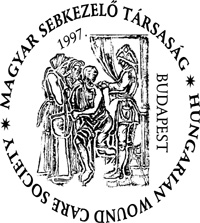 Számítógép és projektor áll rendelkezésre. Az ettől eltérő igényeket az előadóknak kell biztosítaniuk, s a jelentkezéssel egyidőben a Szervező Bizottságot tájékoztatniuk.TERVEZETT IDŐBEOSZTÁS2020. november 5. (csütörtök)			08:45-09:30 Regisztráció			09:30-13:00 Megnyitó, Előadások I.			13:00-14:00 Ebédszünet14:00-15:00 A Magyar Sebkezelő Társaság Közgyűlése15:00-17:00 Előadások II.2020. november 6. (péntek)09:00-13:00 Előadások III.13:00- EbédA kongresszuson való részvételért adható továbbképzési kreditpontok ügyintézését tervezzük. A részvételről a helyszínen igazolást adunk ki.ÁLTALÁNOS TÁJÉKOZTATÓSZERVEZŐ IRODAEtalon ’95 Kft., Várhegyi László cégvezető, 1311 Budapest, Pf.: 8, E-mail: info@etalon95.huHELYSZÍNHotel Benczúr (1068 Budapest, Benczúr u. 35.)REGISZTRÁCIÓS DÍJAKA részvételi díj magában foglalja a szakmai programokon való részvételt, a kongresszusi anyagok biztosítását, a szakkiállítás megtekintését, a kávészüneteket és az általános forgalmi adót. A megadott díj br. 1400 Ft közvetített étkezést is tartalmaz. A természetbeni ellátás adóját és járulékait nem a konferencia szervezője fizeti, ezért a részvételi díjakban foglalt közvetített étkezések mértékékét a számlán külön feltüntetjük. A regisztrációs díj nem tartalmaz biztosítást, a rendezvény ideje alatt előforduló személyi vagy anyagi káreseményekért a szervezők nem vállalnak felelősséget.2020. szeptember 15.                              előtt	       után                        helyszínenOrvosok	15.000 Ft		17.000 Ft		19.000 FtMSKT-tag orvosok	10.000 Ft		11.000 Ft		13.000 FtSzakdolgozók	  5.000 Ft		  6.000 Ft		  8.000 FtMSKT-tag szakdolgozók	 3.000 Ft			  4.000 Ft		  6.000 Ft30 éves kor alatt	vagy a rezidens-képzésen résztvevők	 5.000 Ft			  5.000 Ft		  7.000 FtElső szerzőként és előadóként szereplő szakdolgozóknak nem kell részvételi díjat fizetniük!Minden számlamódosítás esetén - amennyiben arra nem a szervezők miatt van szükség - 1.000 Ft + ÁFA adminisztrációs díjat számítunk fel! A regisztrálók és a kiállítók a jelentkezéssel tudomásul veszik, hogy a rendezvényen fényképfelvételek készülhetnek, amely felvételeken a látogatók felismerhetők lehetnek. A fényképeket a szervezők a honlapjukon, illetve a kongresszus 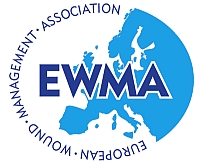 és az MSKT népszerűsítése érdekében kívánják felhasználni.(A jelenlegi éves tagdíj orvosoknak és cégképviselőknek 3.000, szakdolgozóknak 1.000 Ft. Kizárólag a tagdíj befizetésére szolgáló MSKT-számlaszám: 10102103-31442204-00000004.)EBÉDEbédlehetőséget szervezetten a Kongresszus helyszínén biztosítunk: 4.600 Ft/fő/alkalom (tartalmazza az ÁFA-t). Az étel és ital közvetített szolgáltatás.SZÁLLÁSA szervezők szállást a konferencia helyszínén biztosítanak. Kérjük, hogy pontos igényüket a Jelentkezési Lap megfelelő rovatában adják meg! A szállást csak a 2020. szeptember 30-ig beérkezett befizetés és igény esetében tudjuk garantáltan biztosítani. A szobákat beérkezési sorrendben töltjük fel. Amennyiben az adott férőhely betelt, a szervezők megkeresik Önt a szükséges módosítás tisztázása érdekében. Természetesen lehetőség van a szobáknak a megadottnál hosszabb idejű igénybevételére is.1. a) Superior (3*+) 1 ágyas szoba: 18.000 Ft/éj. 1. b) Superior (3*+) 2 ágyas szobában: 11.000 Ft/fő/éj. Az árak tartalmazzák a büfé-reggelit, a wifi-elérést, valamint az idegenforgalmi adót és az ÁFA-t. PARKOLÁS
A parkolás egyénileg történik. LEMONDÁSI FELTÉTELEKA regisztrációs díjat abban az esetben tudjuk visszatéríteni, ha erre vonatkozó igényét 2020. október 5-ig írásban eljuttatja az Etalon ’95 Kft.-hez. Az adminisztrációs költségek fedezésére ebben az esetben a díjak 20%-át számítjuk fel. A fenti határidőn túl nem áll módunkban visszatéríteni a már befizetett összeget, sőt abban az esetben, ha a befizetésre még nem került sor, 1 éjszakai szállásköltséget - a szállodák kötbérmentes lemondási határidejét figyelembe véve - mindenképpen ki kell egyenlíteni.KIÁLLÍTÁSAz Etalon ’95 Kft. a konferenciához kapcsolódóan gyógyszer, egészségmegőrző termék, orvostechnikai eszköz és gyógyászati segédeszköz (stb.) kiállítást szervez. Várjuk a cégek érdeklődését!